Beskrivelse Pelée 385 pendel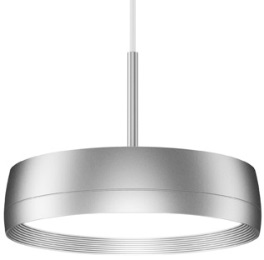 Pelée 385 - LEDØ385 mm pendelarmatur i støbt aluminium, afrundet cylinderform, med indvendig konisk aftrapning, pulverlakeret i hvid (RAL 9010), silvergrå (RAL 9006 Textura) eller sort Noir 900 Sablé.Med opaliseret afskærmning i akryl (PMMA) eller med mikroprismatisk afskærmning.Med 3 meter hvid eller sort PKAJ ledning.Mål: Ø: 385 mm, H: 94 mm, pendelrør: H 190 mm For 17, 23 eller 33 W LED. LED på udskiftelig indsats. Option for dæmpbar driver. Farvetemperatur: 2700, 3000 eller 4000 K, min 90 Ra, 3 Steps SDCMAlternativt med tunable white: 2700-6500 K, min 90 RaVirkningsgrad 76%.Information: www.focus-lighting.dk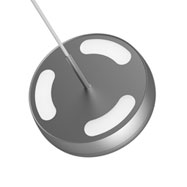 Pelée 385 Uplight - LEDØ385 mm pendelarmatur i støbt aluminium, afrundet cylinderform, med indvendig konisk aftrapning, pulverlakeret i hvid (RAL 9010), silvergrå (RAL 9006 Textura) eller sort Noir 900 Sablé.Nedadlysende gennem opaliseret eller mikroprismatisk afskærmning i akryl (PMMA), opadlysende gennem tre afrundede udskæringer, skærmet af med opaliseret akryl.Med 3 meter hvid eller sort PKAJ ledning.Mål: Ø: 385 mm, H: 94 mm, pendelrør: H 190 mm For 22, 30 eller 40 W LED. LED på udskiftelig indsats. Option for dæmpbar driver. Farvetemperatur: 2700, 3000 eller 4000 K, min 90 Ra, 3 Steps SDCMAlternativt med tunable white: 2700-6500 K, min 90 RaInformation: www.focus-lighting.dkArmaturet/producenten understøtter den cirkulære økonomi gennem:modulopbygget design, som muliggør reparation og genbrugegen serviceafdeling - tilbyder service på leverede armaturer on site25 års service garanti - både gamle og nye lamper kan repareresTake Back ordning for bedst mulige genbrug af komponenter og materialer